Riffel Catholic High School Humanities Essay ChecklistHere is a simple list to ensure you have properly completed your essay:  Cover/title page is properly formatted and created on a separate document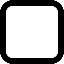   Essay is typed in 12font using the assigned font, and double spaced  Thesis statement is clearly stated in the first paragraph of the essay  You have three well developed paragraphs and a concluding paragraph   Pages are numbered in the top right hand corner of the paper   Words Cited and Bibliography are attached at the back and in the correct format (see citing information on how to format both the bibliography and words cited pages) You have had at least two other trusted writers edit your essay, spell checked it and ensured that all embedded citations are correct. Now you are ready to print your essay, on single sided 8 ½ x 11 white paper. 